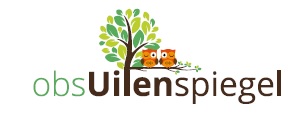 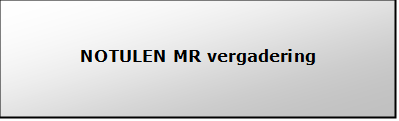 Datum: 	Dinsdag Locatie: 	OBS UilenspiegelTijd: 		20.00 uurNotulant: 	LoesTer kennisname (K); discussie (D); informatief (I); besluitvorming (B); voorstel (VO);  stand van zaken (S); vaststellen (V); evaluatie (E)instemmen (I); advies (A)  pg = personeelsgeleding / og = oudergeledingNr:AgendapuntTijdWie 1OpeningWelkom Giel!20.00Lotte2Check in + mededelingenPersonele zakenBegroting/ zelfevaluatie Erny heeft kort de zelfevaluatie toegelicht. Deze komt in het team nog terug.  Voor 3 november moet de begroting goedgekeurd worden. De MR komt voor die tijd extra bij elkaar. 20.05Lotte/ Erny3Ingekomen stukkenWebinars vanuit VOO:MR Webinars - gratis, toegankelijk en informatief! | VOO.nl20.15Loes4Taakverdeling binnen de MREr is een nieuwe taakverdeling. 20.20Lotte5GMRDeze taak is binnen de taakverdeling opgenomen. 20.25Loes6Visie van de school in relatie tot:- nieuwe ouders, ook zij-instromers (verwachtingen, betrokkenheid)- kamp, voeding, duurzaamheid- communicatie naar oudersDeze punten worden meegenomen binnen het team. 20.30Nicoline7IEPWe hebben als school ons georiënteerd op nieuwe toetsen. Deze toetsen hebben we met een testgroep van kinderen uitgetest en geëvalueerd. We hebben gekozen om i.p.v. CITO de IEP-toetsen af te gaan nemen. Eind oktober komt er een nulmeting, alle kinderen gaan voor het eerst deze toets maken. De MR geeft toestemming voor deze nieuwe toetsen. 20.45Erny8HuisvestingKorte termijnLange termijnDe gemeente is samen met de schoolbesturen en de scholen aan het bespreken hoe de huisvestiging vormgegeven wordt. 20.55Erny8Vergaderplanning schooljaar 2023-202402-11-2023  20u (Teamsoverleg)08-01-2023  20u (Uilenspiegel)04-04-2024  20 u (Uilenspiegel of Teams) 13-05-2024  20u (Uilenspiegel of Teams)21.00Lotte9Scholingsbehoefte MRGiel gaat de MR- startcursus volgen.  21.05Lotte10ActielijstIs up-to-date21.15Loes11Rondvraag21.20Lotte12Sluiting21:30Lotte